АДМИНИСТРАЦИЯ   ВЕСЬЕГОНСКОГО    РАЙОНАТВЕРСКОЙ  ОБЛАСТИПОСТАНОВЛЕНИЕг. Весьегонск27.05. 2016 года                                                                                                                     № 188	     	 О  внесении изменений  в постановлениеадминистрации Весьегонского района от 08.05.2014 №242В соответствии с Указом Президента РФ от 05 апреля 2016 г. № 156 «О совершенствовании государственного управления в сфере контроля за оборотом наркотических средств, психотропных веществ и их прекурсоров и в сфере миграции» п о с т а н о в л я ю:Внести в Приложение 2 «Состав комиссии по делам несовершеннолетних и защите их прав при администрации Весьегонского района, утвержденное постановлением администрации Весьегонского района от 08.05.2014 №242 «О комиссии по делам несовершеннолетних и защите их прав при администрации Весьегонского района» (далее-комиссия) следующие изменения:-вывести из состава комиссии:Дребина Константина Геннадьевича, оперуполномоченного Бежецкого МРО УФСКН России по Тверской области.Опубликовать настоящее постановление в газете «Весьегонская жизнь» и разместить на официальном сайте муниципального образования Тверской области «Весьегонский район» в информационно-телекоммуникационной сети Интернет.Настоящее постановление вступает в законную силу после его официального опубликования. Глава администрации района                                                             И.И. Угнивенко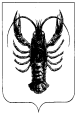 